Worthing Schools Sports Association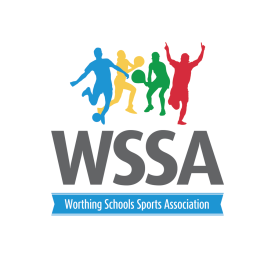 9th September 2021 4pm Zoom Present: Izzy Elliott  Springfield infants, Zena Cleary English Martyrs Primary, John Gadd , Tom Lund and Sophie , Broadwater , Katie Pearcy, Jon Atkinson, Matt Cotten -TAB junior school – Sarah and Patrick -Elm Grove Primary, - Jenny Rowlandson -Bramber primary, Grant Chrsitie,  - Orchards Primary, Rupert Ireland and Tom Wilkins - Goring Primary, Andrew Potter  - St Mary’s Primary, Lee Hooper  Durrington Juniors/Infants, , Andy Banks – Downsbrook Hannah Moyle – Heene Tim quick   -Chesswood Juniors and Kerry Bishop West Park , Rachael Daniels - TAB infants  Ali Groves WSSA coordinator Action Welcome and Apologies Everyone welcomed to meetingApologies received from:  Lyndhurst Minutes of the last meeting and matters arising Minutes were passed as a true record of events and there were no matters arising. Calendar until Christmas 2021ECT PE support The main purpose for this discussion was to go through the events calendar until Christmas. Key outcomes:Events would be primarily be outside. Parents would be allowed to support but guided to stand in allocated areas for their school.Where possible neutral venues to be found for events. Individual schools would be responsible for bringing first aid provision and sanitiser for their children to use.Minimal mixing of pupils from different schools. First events in an activity would follow a ‘festival’ style with match play but no winner’s medals. This would allow staff and children to ease into competitions. Ensure competitions are scheduled which have a pathway to partnership finals and beyond. No parents to the Year 5/6 Basketball Penalty shoot- out moved to later in the year Schools requested to complete the competition entry form asap. General agreement that there was a need for ECT support in PE. John requested that SCITT students could join the training. All agreed this would be ok. Ali to remind everyone of these outcomes when contacting schools about events.Ali to add training to the calendar Service Level Agreements All were informed that Service Level Agreements (SLA’s) will be sent out to schools with payment requests. Both documents will reflect the current climate and opportunities available. Ali to distribute and chase PE Conference . Ali informed everyone that provisional talks were in place to organise a Primary PE Conference at The Regis on Friday 18th MarchAli to update everyone accordingly A.O.B Zena asked if anyone had a tracking system she could use in her school. Schools supported and agreed to contact Zena directly. Date of Next meeting Thursday 13th January 2022. 